  Lietuvos jūrų muziejaus renginiai 
  Jūros šventės metu
   2017 07 25–30 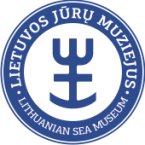 Liepos 25 diena (antradienis)10.00–22.00	LJM jūrų gamtos rinkinio paroda „Nusikaltėlis ar auka?“ PC „Akropolis“ Klaipėdoje13.00–20.00	Edukacinė meno platforma „Susižadėję su jūra“ burlaivio „Meridianas“ krantinėjeLietuvos jūrų muziejuje:11.30, 13.00, 15.00, 16.30	Delfinų pasirodymai (mokami)
12.15, 14.00, 16.00	Kaliforninių jūrų liūtų pasirodymai Saulės įlankoje (mokami)
10.30–18.30	Ekspozicija „Ilgas reisas“ VŽT „Dubingiai“10.30–18.30	Etnografinė pajūrio žvejo sodyba10.30–18.30 	Laivybos istorijos ir gamtos ekspozicijos Nerijos forte (be akvariumo, apsilankymas mokamas)Liepos 26 diena (trečiadienis)17.00	Parodos „Jūros proza ir poezija. 1945-1990“atidarymas Klaipėdos apskrities viešojoje I. Simonaitytės bibliotekoje10.00–22.00	LJM jūrų gamtos rinkinio paroda „Nusikaltėlis ar auka?“ PC „Akropolis“ Klaipėdoje13.00–20.00	Edukacinė meno platforma „Susižadėję su jūra“ burlaivio „Meridianas“ krantinėjeLietuvos jūrų muziejuje:11.30, 13.00, 15.00, 16.30	Delfinų pasirodymai (mokami)
12.15, 14.00, 16.00	Kaliforninių jūrų liūtų pasirodymai Saulės įlankoje (mokami)
10.30–18.30	Ekspozicija „Ilgas reisas“ VŽT „Dubingiai“10.30–18.30	Etnografinė pajūrio žvejo sodyba10.30–18.30 	Laivybos istorijos ir gamtos ekspozicijos Nerijos forte (be akvariumo, apsilankymas mokamas)Liepos 27 diena (ketvirtadienis)14.30	Jūrininkų pagerbimo ceremonija prie „Albatroso“ paminklo Lietuvos jūrų muziejuje (kartu KVJUD)10.00–18.00	Paroda „Jūros proza ir poezija. 1945-1990“ Klaipėdos apskrities viešojoje I. Simonaitytės bibliotekoje10.00–22.00	LJM jūrų gamtos rinkinio paroda „Nusikaltėlis ar auka?“ PC „Akropolis“ Klaipėdoje13.00–20.00	Edukacinė meno platforma „Susižadėję su jūra“ burlaivio „Meridianas“ krantinėjeLietuvos jūrų muziejuje:11.30, 13.00, 15.00, 16.30	Delfinų pasirodymai (mokami)
12.15, 14.00, 16.00	Kaliforninių jūrų liūtų pasirodymai Saulės įlankoje (mokami)
10.30–18.30	Ekspozicija „Ilgas reisas“ VŽT „Dubingiai“10.30–18.30	Etnografinė pajūrio žvejo sodyba10.30–18.30 	Laivybos istorijos ir gamtos ekspozicijos Nerijos forte (be akvariumo, apsilankymas mokamas)Liepos 28 diena (penktadienis)10.00	Kilnojamoji paroda „Uostas kopose. Šventoji. Jūrinio paveldo ženklai“ Turgaus g. 13.00–16.00	edukacinė programa „Muzė pasakoja“ Atgimimo a. autobusų stotelėje (prie Muzikinio teatro)16.30	Istorinių laivų parado „Dangės flotilė“ laivų puošimas žolynais, Smiltynė.19.30	Istorinių laivų parado „Dangės flotilė“ atidarymas Kruizinių laivų terminale20.10	Istorinių laivų paradas „Dangės flotilė“ pristato teatralizuotas XIX a. lietuvininkų vestuves „Karlskronos aikštėje21.00–21.30	 Istorinių laivų paradas „Dangės flotilė“ Dangėje nuo Pilies tilto iki krantinės už burlaivio „Meridianas“10.00–18.00Paroda „Jūros proza ir poezija. 1945-1990“ Klaipėdos apskrities viešojoje I. Simonaitytės bibliotekoje10.00–22.00	LJM jūrų gamtos rinkinio paroda „Nusikaltėlis ar auka?“ PC „Akropolis“ Klaipėdoje13.00–20.00	Edukacinė meno platforma „Susižadėję su jūra“ burlaivio „Meridianas“ krantinėjeLietuvos jūrų muziejuje:11.30, 13.00, 15.00, 16.30	Delfinų pasirodymai (mokami)
12.15, 14.00, 16.00	Kaliforninių jūrų liūtų pasirodymai Saulės įlankoje (mokami)
10.30–18.30	Ekspozicija „Ilgas reisas“ VŽT „Dubingiai“10.30–18.30	Etnografinė pajūrio žvejo sodyba10.30–18.30 	Laivybos istorijos ir gamtos ekspozicijos Nerijos forte (be akvariumo, apsilankymas mokamas)Liepos 29 diena (šeštadienis)11.00–22.00	Renginio „Dangės flotilė“ istorinių laivų ekspozicija krantinėje už „Meridiano“17.00–21.00	Ekskursijos „Dangės flotilės“ istoriniais laivais po Dangę. Registruotis iš anksto tel. +370 698 37 29910.00–22.00	LJM jūrų gamtos rinkinio paroda „Nusikaltėlis ar auka?“ PC „Akropolis“ Klaipėdoje13.00–20.00	Edukacinė meno platforma „Susižadėję su jūra“ burlaivio „Meridianas“ krantinėjeKilnojamoji paroda „Uostas kopose. Šventoji. Jūrinio paveldo ženklai“ Turgaus g. Lietuvos jūrų muziejuje:11.30, 13.00, 15.00, 16.30	Delfinų pasirodymai (mokami)
12.15, 14.00, 16.00	Kaliforninių jūrų liūtų pasirodymai Saulės įlankoje (mokami)
10.30–18.30	Ekspozicija „Ilgas reisas“ VŽT „Dubingiai“10.30–18.30	Etnografinė pajūrio žvejo sodyba10.30–18.30 	Laivybos istorijos ir gamtos ekspozicijos Nerijos forte (be akvariumo, apsilankymas mokamas)Liepos 31 diena (sekmadienis)8.00	„Dangės flotilės“ laivų išlydėtuvės: 8.00 val. Biržos tilto pakėlimas, 8.15 val. Pilies tilto pakėlimas10.00–22.00	LJM jūrų gamtos rinkinio paroda „Nusikaltėlis ar auka?“ PC „Akropolis“ Klaipėdoje13.00–20.00	Edukacinė meno platforma „Susižadėję su jūra“ burlaivio „Meridianas“ krantinėjeKilnojamoji paroda „Uostas kopose. Šventoji. Jūrinio paveldo ženklai“ Turgaus g. Lietuvos jūrų muziejuje:11.30, 13.00, 15.00, 16.30	Delfinų pasirodymai (mokami)
12.15, 14.00, 16.00	Kaliforninių jūrų liūtų pasirodymai Saulės įlankoje (mokami)
10.30–18.30	Ekspozicija „Ilgas reisas“ VŽT „Dubingiai“10.30–18.30	Etnografinė pajūrio žvejo sodyba10.30–18.30 	Laivybos istorijos ir gamtos ekspozicijos Nerijos forte (be akvariumo, apsilankymas mokamas)www.muziejus.lt  Tel. +370 698 37 299